        2016-2017 Reading Guide questions Dr. Jekyll and Mr. Hyde        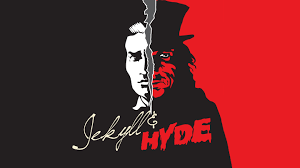 Story of the story and The Search for Mr. Hyde (chapters 1 & 2)Describe Utterson. Include his occupation, physical appearance and his interpersonal description. Who is the narrator of the first chapter? Why is that important?Summarize the narrator’s story in chapter one. Include any and all feelings the narrator had about the person involved. Include the description of the man involved.Describe and explain using examples from the text the tone and mood of chapter one.Explain the relationship between Jekyll and Utterson? Why might that relationship be important?What is the purpose of a will? What odd phrase was placed in Jekyll’s will? What does that phrase lead the reader to surmise?What is the meaning behind the quote, “If he be Mr. Hyde, I’ll be Mr. Seek?” What does your answer lead you to believe about Utterson?What did Utterson presume when he went to Jekyll’s house? The characters all have a purpose thus far in the novel. What was Enfield’s purpose? What is Utterson’s purpose? What is Poole’s purpose, other than his role as the butler/servant?Now that you have met the characters of the story, why did the author, Louis Stevenson, remain vague in his description of them?Dr. Jekyll Was Quite at Ease, The Carew Murder Case, Incident of the Letter, Remarkable Incident of Dr. Lanyon (chapters 3-6)What does the title of Chapter 3 “Dr. Jekyll was Quite at Ease” imply about Jekyll’s demeanor in the previous chapters (even though it wasn’t directly mentioned?)To what is Utterson referring to when he says to Jekyll, “You know I never approved of it!” Why might he make such a statement?Utterson blindly agrees to help Hyde “get his rights” when Jekyll asks. What may be so important to Jekyll for that action to occur? What may the outcome be if it doesn’t come to fruition?Describe the murder. Where did the individuals go after the murder? Why are their findings so important?Who was Mr.Guest? What did he discover about the note? What conclusion does Utterson may the reader jump to after learning the information from Guest?Explain what the reader may notice from the beginning of the book till now pertaining to Utterson and the convenient occurrences with/about Jekyll.Dr.Jekyll undergoes a transformation throughout the book as a result of Hyde’s appearance in his life. List and explain ALL changes and possible reason for those changes. At this point in the novel, Jekyll has resorted to isolating himself away from his closet friends. Explain what Jekyll’s reasons may be for doing so and the repercussions of his action.Utterson went to go and visit Lanyon. Summarize the visit including what Utterson though was wrong. What did Lanyon say about seeing Jekyll? What happened to Lanyon?Again with the notes and letters, describe the envelope Utterson removes from his safe, what it reveals to the reader and Utterson’s reaction/feelings toward/about the envelope’s contents. Incident at the Window, The Last Night, Dr. Lanyon’s Narrative (chapters 7-9)At this point, is Hyde present in the everyday occurrences of the other characters in the novel? This carefully and explain your answer. Either agree or disagree with supportive reasoning.Enfield and Utterson go for a walk past Jekyll’s house? Explain what they see and their reaction.Explain why Enfield states, “God forgive us! God forgive us!” after the occurrences in their walk?Describe the opening mood of chapter 8 (The Last Night) with examples from the text. When Utterson arrives at Jekyll’s house describe the scene in the terms of mood. Use examples from the text for support. Summarize the detailed conversation between Poole and Utterson (pages 44-48) large new book. There is going to be a great deal of detail here so take good notes. It will help later on. Describe in detail who and what Poole, Utterson and Bradshaw found when they broke down the door. Again a great deal of detail here folks… so take it all down. Summarize the contents of the note Lanyon received, including when he received it and who signed it. Explain in detail the occurrences at Lanyon’s house. Include all related emotions and realizations. Henry Jekyll’s Full Statement of the Case (chapter 10)Who is the speaker of this chapter?What bothers Jekyll the most on the first page of this chapter? Why is that discovery important?Why did he hide his faults and irregularities? As a result, what happened?Transcendentalism means “in order to understand the nature of reality, one must first examine and analyze the reasoning process that governs the nature of experience.”  Now that you have the definition, put the meaning into your own words.  Why did Jekyll pursue that area of study?What did Jekyll realize pertaining to the duality of man? What were the results of his study?Focusing on the size, explain the significance of each for Jekyll and then Hyde. Jekyll said he no longer feared the gallows. What did he fear and why is that significant?Explain the significance of the following quote, “It was Hyde and Hyde alone that was guilty” since we know that Jekyll and Hyde are the same person.Thinking back to occurrences in previous chapters, why then had Jekyll become a recluse?Explain how the “drug” Jekyll created/used is similar to some drugs today.What conclusion did Jekyll draw about the original powder?Explain the irony of the ending quote, “I bring the life of that unhappy Jekyll to an end.”